Društvo staršev, otrok in mladine Slovenska Bistrica "BISTRIŠKI ŠKRAT"Tomšičeva ulica 23, 2310 Slovenska Bistricatel: 070 320 909; e-mail: bistriski.skrat@gmail.com; web: facebookVABILODruštvo staršev, otrok in mladine Slovenska Bistrica "BISTRIŠKI ŠKRAT"vabi vse nadelavnico"12 ŽIVLJENJSKIH PRILOŽNOSTI, 12 zodiakalnih znamenj"predava: horarni astrolog Tadej Šink iz Škofje lokečetrtek, 17.03.2016 ob 18.00 uri Planet znanja, Partizanska ulica 25, Slov. Bistrica (bivša čajnica Kos, nasproti Grajske kleti)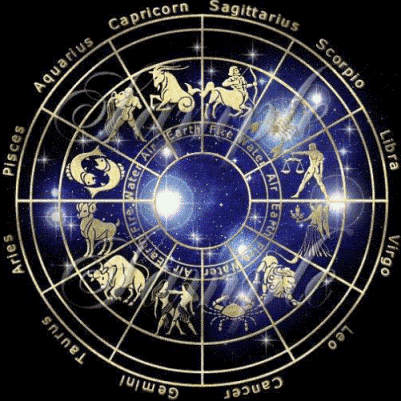 Prispevek za delavnico: 10 € na oseboObvezne predhodne prijave do srede, 16.03.2016 namail: bistriski.skrat@gmail.com ali 070 320 909prostovoljni prispevki za prostor ZAŽELENI!VABLJENI v ČIM VEČJEM ŠTEVILU!